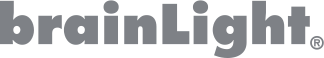 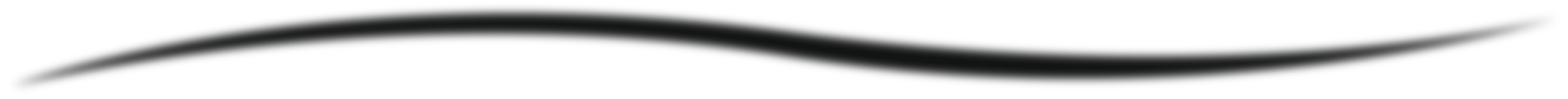 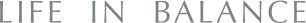 Ontspanningssessie met aangepast programma in mijn brainLight Studio.												Voor mentale en lichamelijke ontspanning				10 minuten                    € 10						20 minuten                    € 15						30 minuten                    € 25Gratis intakegesprek.Graag verder begeleidend gesprek   € 10 per kwartier.Helpt bij:										Stress, concentratieproblemen, niet helder denken												Angst en verdriet, vermoeidheid, slecht slapen	Weinig zelfvertrouwen, negatief zelfbeeld				Spierpijn, rug-en nekpijn								Artrose en reuma, migraine							Betere bloedsomloop, stofwisseling activeren					Recuperatie na het sporten, mentale wedstrijdvoorbereiding	Iemand met een helder hoofd en innerlijke balans heeft de meeste kans op vreugde en succes!						Ik help je graag, maak nu je afspraak van maandag tot en met vrijdag, kan ook ’s avonds.       M: 0468/28 27 41      E: info@brainlightbelgium.be							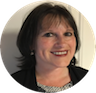 